Sevgili Öğrencilerimiz,Bölümümüzü seçmenizde rol oynayan nedenleri ve beklentilerinizi belirlemek yanında sizleri tanımamıza da yardımcı olması amacıyla hazırladığımız aşağıdaki anketi lütfen doldurunuz. Katkılarınız için teşekkür eder, yüksek öğretim hayatınızda başarılar dileriz. DEKANLIK                                                            YENİ ÖĞRENCİ ANKET FORMU 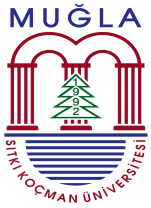                                                             YENİ ÖĞRENCİ ANKET FORMU                                                             YENİ ÖĞRENCİ ANKET FORMU                                                             YENİ ÖĞRENCİ ANKET FORMU BELGE NO: ............FORM NO: .....................SAYFA SAYISI: .........YAYIM TARİHİ:16/05/2022Öğretim Dönemi / TarihŞAHSINIZ HAKKINDA (1-7 arası)ŞAHSINIZ HAKKINDA (1-7 arası)ŞAHSINIZ HAKKINDA (1-7 arası)1. Mezun olduğunuz lise türü:1. Mezun olduğunuz lise türü: 2. LYS giriş puanınız:  2. LYS giriş puanınız: 3. Kendinizi nasıl bir öğrenci olarak tanımlarsınız? (Birden fazla şık işaretleyebilirsiniz)3. Kendinizi nasıl bir öğrenci olarak tanımlarsınız? (Birden fazla şık işaretleyebilirsiniz)Çok iyi ve amaçları olan bir öğrenciOrtalama bir öğrenci Bilime ve teknolojiye meraklı bir öğrenciSanata ve kültüre meraklı bir öğrenciSpora ve eğlenceye meraklı bir öğrenciKendimi değerlendiremiyorum.Diğer4. Herhangi bir öğrenci topluluğuna üye misiniz?	4. Herhangi bir öğrenci topluluğuna üye misiniz?	 HayırEvet, ......................................................................................... Kulübü   5. Yabancı Dil Hazırlık sınıfı ile ilgili durumunuz?5. Yabancı Dil Hazırlık sınıfı ile ilgili durumunuz?Geçtim        Kaldım6. Bölüm ya da üniversite değişikliği yapmak istiyor musunuz? Nasıl?6. Bölüm ya da üniversite değişikliği yapmak istiyor musunuz? Nasıl?Hayır, düşünmüyorum.Evet, düşünüyorum. Yeniden LYS sınavına gireceğim.Evet, düşünüyorum. Yatay geçişle başka bir üniversitenin ................................ Bölümü'ne geçmek istiyorum.Evet, düşünüyorum. Bölümler arası yatay geçişle Üniversitemizin ........................... Bölümü'ne geçmek istiyorum.7. Mezun olunca nasıl bir kariyer düşünüyorsunuz?7. Mezun olunca nasıl bir kariyer düşünüyorsunuz? Büyük ölçekli bir şirkette çalışmakKüçük ve orta ölçekli bir şirkette çalışmakDevlet kuruluşunda çalışmakKendi işimi kurmak/kendi işimizi geliştirmekYurt dışında çalışmakAkademik kariyer (Yüksek Lisans, Doktora)Şu anda fikrim yokBÖLÜM HAKKINDA (8- 33 arası)BÖLÜM HAKKINDA (8- 33 arası)BÖLÜM HAKKINDA (8- 33 arası)BÖLÜM HAKKINDA (8- 33 arası)BÖLÜM HAKKINDA (8- 33 arası)BÖLÜM HAKKINDA (8- 33 arası)BÖLÜM HAKKINDA (8- 33 arası)BÖLÜM HAKKINDA (8- 33 arası)BÖLÜM HAKKINDA (8- 33 arası)BÖLÜM HAKKINDA (8- 33 arası)8. Su Ürünleri Mühendisliği Bölümünü isteyerek mi seçtiniz?	 Evet Evet Evet Evet Evet EvetHayırHayırHayır9. Su Ürünleri Mühendisliği istediğiniz meslekler arasında kaçıncı tercihinizdi?İlk üçİlk üçİlk üçİlk üçSon üçSon üçDiğer (orta sıralarda)Diğer (orta sıralarda)Diğer (orta sıralarda)10. LYS sınavında MSKÜ Su Ürünleri Fakültesi kaçıncı tercihinizdi? İlk üçİlk üçSon üçSon üçSon üçSon üçDiğer (orta sıralarda)Diğer (orta sıralarda)Diğer (orta sıralarda)11. Su Ürünleri Mühendisliği Bölümü' nü seçmenizdeki nedenler İyi iş olanağıİyi eğitim olanağıLYS puanıma uygun olduğu içinEn çok istediğim meslekTavsiye üzerineAilemin yaşadığı yere yakın olmasıDiğer İyi iş olanağıİyi eğitim olanağıLYS puanıma uygun olduğu içinEn çok istediğim meslekTavsiye üzerineAilemin yaşadığı yere yakın olmasıDiğer İyi iş olanağıİyi eğitim olanağıLYS puanıma uygun olduğu içinEn çok istediğim meslekTavsiye üzerineAilemin yaşadığı yere yakın olmasıDiğer İyi iş olanağıİyi eğitim olanağıLYS puanıma uygun olduğu içinEn çok istediğim meslekTavsiye üzerineAilemin yaşadığı yere yakın olmasıDiğer İyi iş olanağıİyi eğitim olanağıLYS puanıma uygun olduğu içinEn çok istediğim meslekTavsiye üzerineAilemin yaşadığı yere yakın olmasıDiğer İyi iş olanağıİyi eğitim olanağıLYS puanıma uygun olduğu içinEn çok istediğim meslekTavsiye üzerineAilemin yaşadığı yere yakın olmasıDiğer İyi iş olanağıİyi eğitim olanağıLYS puanıma uygun olduğu içinEn çok istediğim meslekTavsiye üzerineAilemin yaşadığı yere yakın olmasıDiğer İyi iş olanağıİyi eğitim olanağıLYS puanıma uygun olduğu içinEn çok istediğim meslekTavsiye üzerineAilemin yaşadığı yere yakın olmasıDiğer İyi iş olanağıİyi eğitim olanağıLYS puanıma uygun olduğu içinEn çok istediğim meslekTavsiye üzerineAilemin yaşadığı yere yakın olmasıDiğer 12. MSKÜ Su Ürünleri Mühendisliği Bölümü’nü seçmenizdeki nedenler nelerdir? İyi iş olanağıİyi eğitim olanağıLYS puanıma uygun olduğu içinEn çok istediğim meslekTavsiye üzerineAilemin yaşadığı yere yakın olmasıDiğer İyi iş olanağıİyi eğitim olanağıLYS puanıma uygun olduğu içinEn çok istediğim meslekTavsiye üzerineAilemin yaşadığı yere yakın olmasıDiğer İyi iş olanağıİyi eğitim olanağıLYS puanıma uygun olduğu içinEn çok istediğim meslekTavsiye üzerineAilemin yaşadığı yere yakın olmasıDiğer İyi iş olanağıİyi eğitim olanağıLYS puanıma uygun olduğu içinEn çok istediğim meslekTavsiye üzerineAilemin yaşadığı yere yakın olmasıDiğer İyi iş olanağıİyi eğitim olanağıLYS puanıma uygun olduğu içinEn çok istediğim meslekTavsiye üzerineAilemin yaşadığı yere yakın olmasıDiğer İyi iş olanağıİyi eğitim olanağıLYS puanıma uygun olduğu içinEn çok istediğim meslekTavsiye üzerineAilemin yaşadığı yere yakın olmasıDiğer İyi iş olanağıİyi eğitim olanağıLYS puanıma uygun olduğu içinEn çok istediğim meslekTavsiye üzerineAilemin yaşadığı yere yakın olmasıDiğer İyi iş olanağıİyi eğitim olanağıLYS puanıma uygun olduğu içinEn çok istediğim meslekTavsiye üzerineAilemin yaşadığı yere yakın olmasıDiğer İyi iş olanağıİyi eğitim olanağıLYS puanıma uygun olduğu içinEn çok istediğim meslekTavsiye üzerineAilemin yaşadığı yere yakın olmasıDiğer 13. Su Ürünleri Mühendisliği mesleği hakkında tercih yapmadan önce ne kadar bilginiz vardı?Çok azAz Az Az Az YeterinceYeterinceYeterinceÇok14. Tercih yapmadan önce bölümümüzün web sayfasını incelediniz mi? Görüşleriniz nedir?Hayır, incelemedim.İnceledim; yeterli buldum.İnceledim; yetersiz buldum. Önerinizİnceledim; fikrim yok.Hayır, incelemedim.İnceledim; yeterli buldum.İnceledim; yetersiz buldum. Önerinizİnceledim; fikrim yok.Hayır, incelemedim.İnceledim; yeterli buldum.İnceledim; yetersiz buldum. Önerinizİnceledim; fikrim yok.Hayır, incelemedim.İnceledim; yeterli buldum.İnceledim; yetersiz buldum. Önerinizİnceledim; fikrim yok.Hayır, incelemedim.İnceledim; yeterli buldum.İnceledim; yetersiz buldum. Önerinizİnceledim; fikrim yok.Hayır, incelemedim.İnceledim; yeterli buldum.İnceledim; yetersiz buldum. Önerinizİnceledim; fikrim yok.Hayır, incelemedim.İnceledim; yeterli buldum.İnceledim; yetersiz buldum. Önerinizİnceledim; fikrim yok.Hayır, incelemedim.İnceledim; yeterli buldum.İnceledim; yetersiz buldum. Önerinizİnceledim; fikrim yok.Hayır, incelemedim.İnceledim; yeterli buldum.İnceledim; yetersiz buldum. Önerinizİnceledim; fikrim yok.15. Bölüm içinde öğrenci olarak size önem verildiğini ve ciddiye alındığınızı düşünüyor musunuz? Evet Evet Evet Evet EvetHayırHayırHayırHayır16. Genel olarak öğretim elemanları ile ders içinde aranızda bir iletişim var mı?  Olmalı mı? Evet var Evet var Evet varHayır yokHayır yok Evet olmalı Evet olmalı Hayır gerek yok Hayır gerek yok17. Genel olarak öğretim elemanları ile ders dışında aranızda bir iletişim var mı?  Olmalı mı? Evet var   Evet var   Evet var   Hayır yok Hayır yok Evet olmalı Evet olmalı Hayır gerek yok Hayır gerek yok18. Öğretim elemanı - öğrenci ilişkilerini nasıl değerlendiriyorsunuz?  Yeterli Yeterli Yeterli Orta	 Orta	 Yetersiz Yetersiz Fikrim yok Fikrim yok19. Öğretim elemanına dersin işlenişi, derse katılım, ders uygulamaları vb. konularda öneri sunuyor musunuz?    Sunmuyorsanız neden?  Evet Hayır, çünkü kendimde böyle bir hak görmüyorum. Hayır, çünkü dikkate alınmayacağımı düşünüyorum. Hayır, çünkü öğretim elemanının tavrından çekiniyorum. Hayır, çünkü böyle bir şeye gerek görmüyorum. Hayır, çünkü bir şikayetim yok. Evet Hayır, çünkü kendimde böyle bir hak görmüyorum. Hayır, çünkü dikkate alınmayacağımı düşünüyorum. Hayır, çünkü öğretim elemanının tavrından çekiniyorum. Hayır, çünkü böyle bir şeye gerek görmüyorum. Hayır, çünkü bir şikayetim yok. Evet Hayır, çünkü kendimde böyle bir hak görmüyorum. Hayır, çünkü dikkate alınmayacağımı düşünüyorum. Hayır, çünkü öğretim elemanının tavrından çekiniyorum. Hayır, çünkü böyle bir şeye gerek görmüyorum. Hayır, çünkü bir şikayetim yok. Evet Hayır, çünkü kendimde böyle bir hak görmüyorum. Hayır, çünkü dikkate alınmayacağımı düşünüyorum. Hayır, çünkü öğretim elemanının tavrından çekiniyorum. Hayır, çünkü böyle bir şeye gerek görmüyorum. Hayır, çünkü bir şikayetim yok. Evet Hayır, çünkü kendimde böyle bir hak görmüyorum. Hayır, çünkü dikkate alınmayacağımı düşünüyorum. Hayır, çünkü öğretim elemanının tavrından çekiniyorum. Hayır, çünkü böyle bir şeye gerek görmüyorum. Hayır, çünkü bir şikayetim yok. Evet Hayır, çünkü kendimde böyle bir hak görmüyorum. Hayır, çünkü dikkate alınmayacağımı düşünüyorum. Hayır, çünkü öğretim elemanının tavrından çekiniyorum. Hayır, çünkü böyle bir şeye gerek görmüyorum. Hayır, çünkü bir şikayetim yok. Evet Hayır, çünkü kendimde böyle bir hak görmüyorum. Hayır, çünkü dikkate alınmayacağımı düşünüyorum. Hayır, çünkü öğretim elemanının tavrından çekiniyorum. Hayır, çünkü böyle bir şeye gerek görmüyorum. Hayır, çünkü bir şikayetim yok. Evet Hayır, çünkü kendimde böyle bir hak görmüyorum. Hayır, çünkü dikkate alınmayacağımı düşünüyorum. Hayır, çünkü öğretim elemanının tavrından çekiniyorum. Hayır, çünkü böyle bir şeye gerek görmüyorum. Hayır, çünkü bir şikayetim yok. Evet Hayır, çünkü kendimde böyle bir hak görmüyorum. Hayır, çünkü dikkate alınmayacağımı düşünüyorum. Hayır, çünkü öğretim elemanının tavrından çekiniyorum. Hayır, çünkü böyle bir şeye gerek görmüyorum. Hayır, çünkü bir şikayetim yok.20. Mevcut ders programını yeterli görüyor musunuz?  Evet	 Evet	 Evet	 Hayır Hayır Çok ağır Çok ağır Çok ağır Fikrim yok21. Haftalık ders saatini yeterli görüyor musunuz?   Evet	 Evet	 Evet	 Hayır Hayır Çok ağır Çok ağır Çok ağır Fikrim yok22. Bölümdeki derslik olanaklarını nasıl değerlendiriyorsunuz?  Yeterli Yeterli YeterliOrtaOrta Yetersiz Yetersiz Yetersiz Fikrim yok23. Bölümdeki  laboratuvar olanaklarını nasıl değerlendiriyorsunuz? Yeterli Yeterli YeterliOrtaOrta Yetersiz Yetersiz Yetersiz Fikrim yok24. Bölümdeki  bilgisayar laboratuvarı olanaklarını nasıl değerlendiriyorsunuz? Yeterli Yeterli YeterliOrtaOrta Yetersiz Yetersiz Yetersiz Fikrim yok25. Bölümdeki öğretim üyesi kadrosunu nasıl değerlendiriyorsunuz?  Yeterli Yeterli YeterliOrtaOrta Yetersiz Yetersiz Yetersiz Fikrim yok26. Bölümdeki araştırma görevlisi kadrosunu nasıl değerlendiriyorsunuz? Yeterli Yeterli YeterliOrtaOrta Yetersiz Yetersiz Yetersiz Fikrim yok27. Staj olanaklarını nasıl değerlendiriyorsunuz? Yeterli Yeterli YeterliOrtaOrta Yetersiz Yetersiz Yetersiz Fikrim yok28. Kayıt yenileme sistemini nasıl değerlendiriyorsunuz?  Yeterli Yeterli YeterliOrtaOrta Yetersiz Yetersiz Yetersiz Fikrim yok29. Bölümün sosyal etkinlikleri sizce nasıldır?	 Yeterli Yeterli YeterliOrtaOrta Yetersiz Yetersiz Yetersiz Fikrim yok30. Bölümün internet sayfasını sık ziyaret eder misiniz? Evet	 Evet	 Evet	 Hayır Hayır Hayır31. Su Ürünleri Mühendislerinin etkinliklerinden haberiniz oluyor mu? Evet	 Evet	 Evet	 Hayır Hayır Hayır32. Bölümümüzde sunulan eğitimin ileride rahatça iş bulmanızı sağlayacağına inanıyor musunuz?  Evet	 Evet	 Evet	 Hayır Hayır Hayır33. ZİDEK, akreditasyon süreci ve bölümümüzün bu kapsamdaki çalışmaları hakkında yeterli bilgiye sahip misiniz? Evet	 Evet	 Evet	 Hayır Hayır HayırÜNİVERSİTEMİZ HAKKINDA (34- 39 arası)ÜNİVERSİTEMİZ HAKKINDA (34- 39 arası)ÜNİVERSİTEMİZ HAKKINDA (34- 39 arası)ÜNİVERSİTEMİZ HAKKINDA (34- 39 arası)ÜNİVERSİTEMİZ HAKKINDA (34- 39 arası)34. Üniversitenin kütüphane olanaklarını   yeterli buluyor musunuz? Yeterli Orta Yetersiz Fikrim yok35. Kütüphaneden etkin bir biçimde yararlanıyor musunuz?  Hayır Evet, ödevlerimi yapmak için Evet, kaynak kitap almak için Evet, süreli yayınları okumak için Evet, ders çalışmak için Hayır Evet, ödevlerimi yapmak için Evet, kaynak kitap almak için Evet, süreli yayınları okumak için Evet, ders çalışmak için Hayır Evet, ödevlerimi yapmak için Evet, kaynak kitap almak için Evet, süreli yayınları okumak için Evet, ders çalışmak için Hayır Evet, ödevlerimi yapmak için Evet, kaynak kitap almak için Evet, süreli yayınları okumak için Evet, ders çalışmak için36. Beslenme ve barınma olanaklarınız nasıldır?	 YeterliOrta Yetersiz Fikrim yok37. Üniversitenin yemekhane ve kantin olanaklarını yeterli buluyor musunuz?  Yeterli Orta Yetersiz Fikrim yok38. Üniversitenin sportif, kültürel ve diğer faaliyetlerini yeterli buluyor musunuz?  Yeterli Orta Yetersiz Fikrim yok 39. Muğla şehrinin sunduğu olanaklar sizce nasıldır? YeterliOrta Yetersiz Fikrim yokYukarıda sıralanan ya da diğer konular hakkında görüş ve önerilerinizi aşağıya kısaca  yazabilirsiniz.Yukarıda sıralanan ya da diğer konular hakkında görüş ve önerilerinizi aşağıya kısaca  yazabilirsiniz.Yukarıda sıralanan ya da diğer konular hakkında görüş ve önerilerinizi aşağıya kısaca  yazabilirsiniz.Yukarıda sıralanan ya da diğer konular hakkında görüş ve önerilerinizi aşağıya kısaca  yazabilirsiniz.Yukarıda sıralanan ya da diğer konular hakkında görüş ve önerilerinizi aşağıya kısaca  yazabilirsiniz.